Budowa obwodnicy zachodniejPłońsk w budowie. I to w jakiej! Roboty ziemne na obwodnicy zachodniej dotarły już do Płonki.(informacja: czwartek, 7 marca 2019 r.)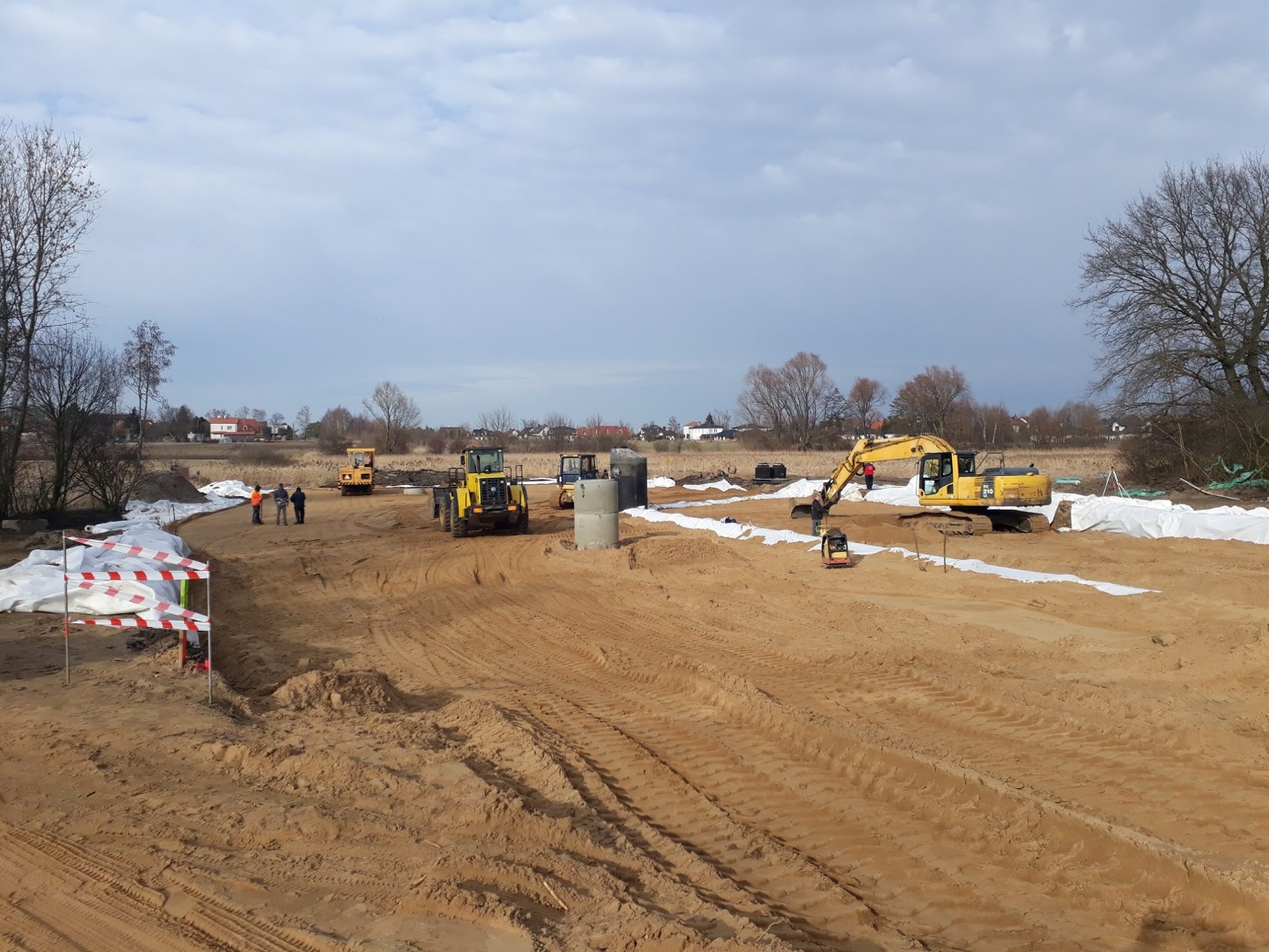 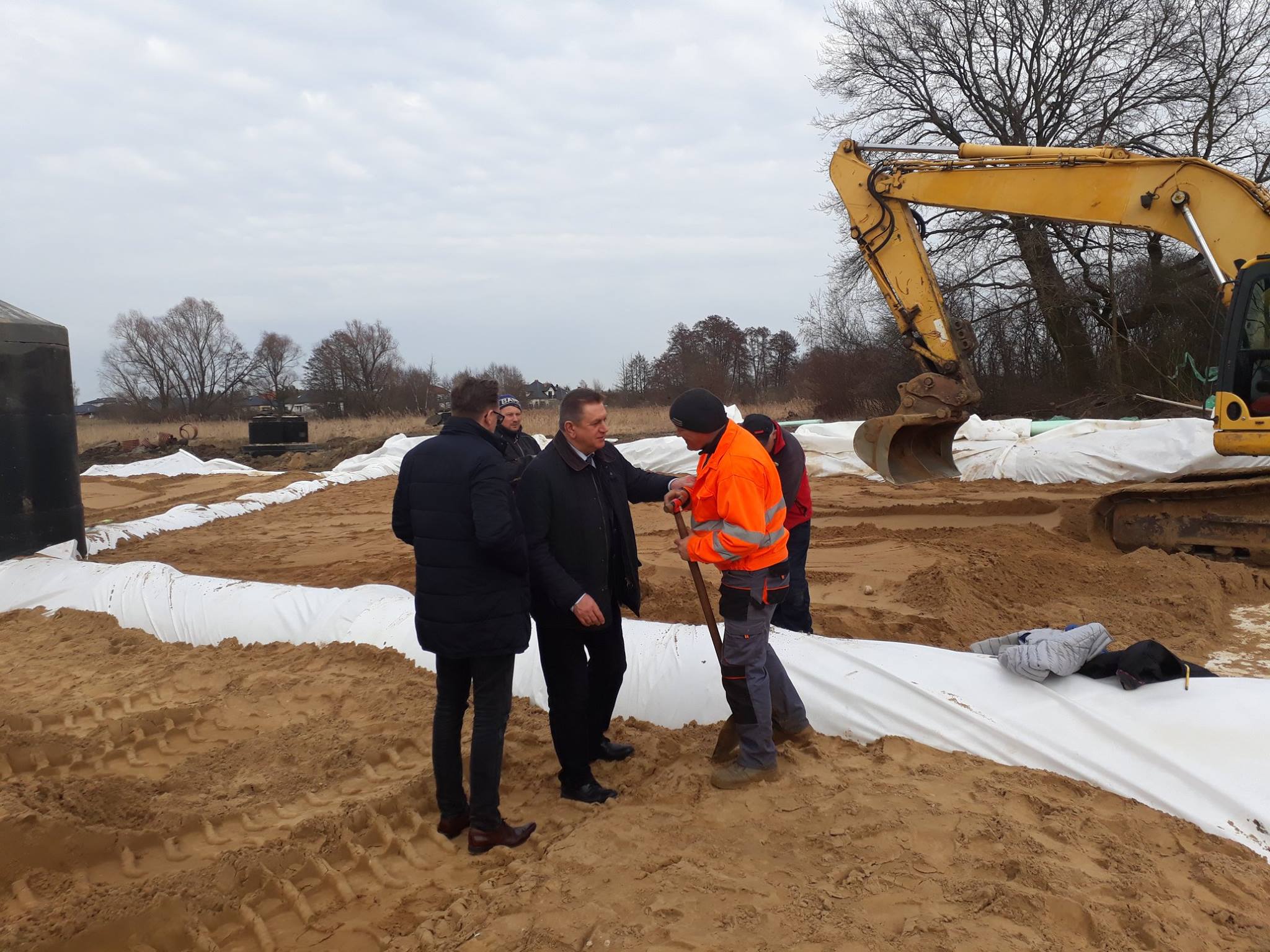 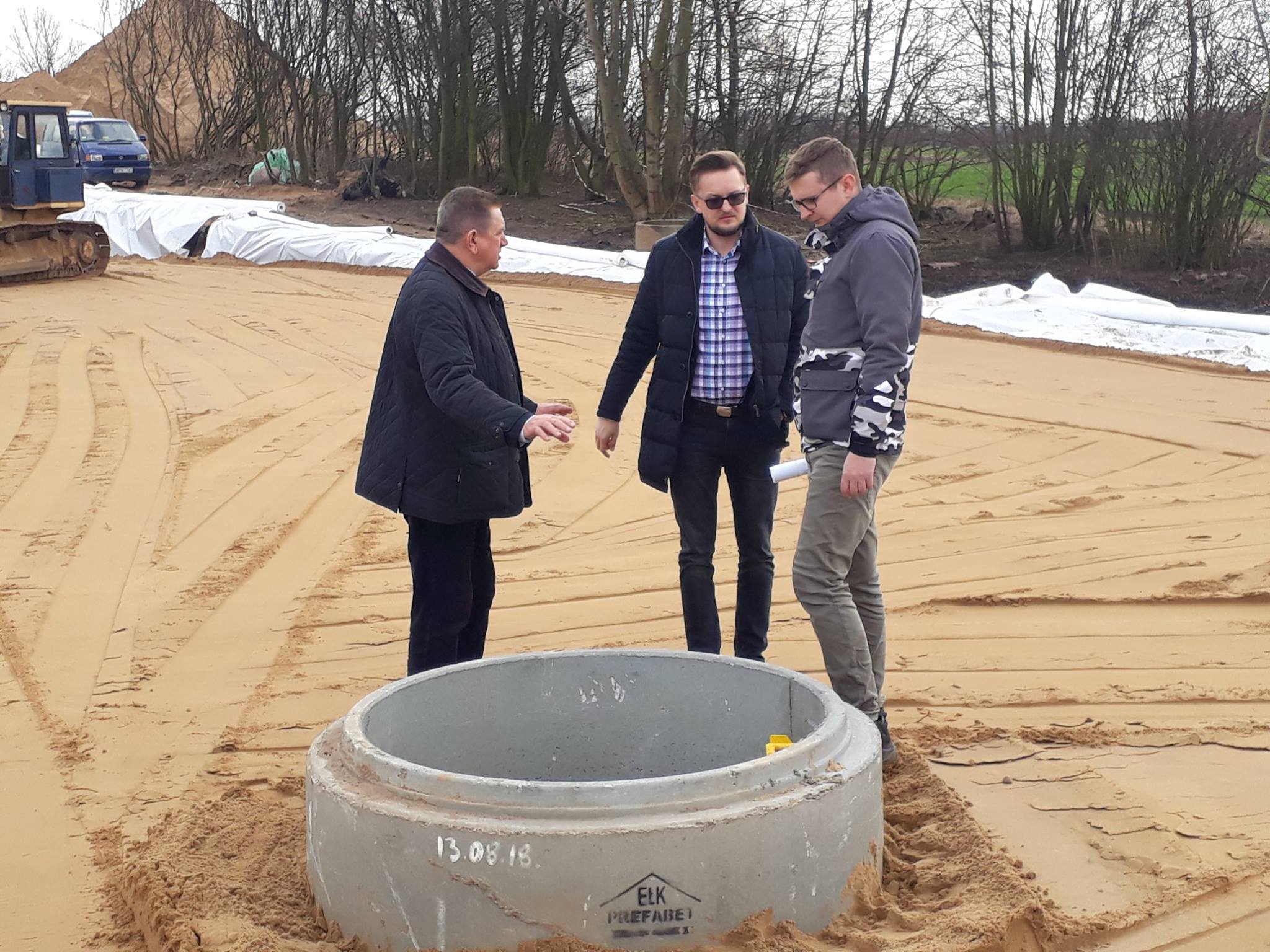 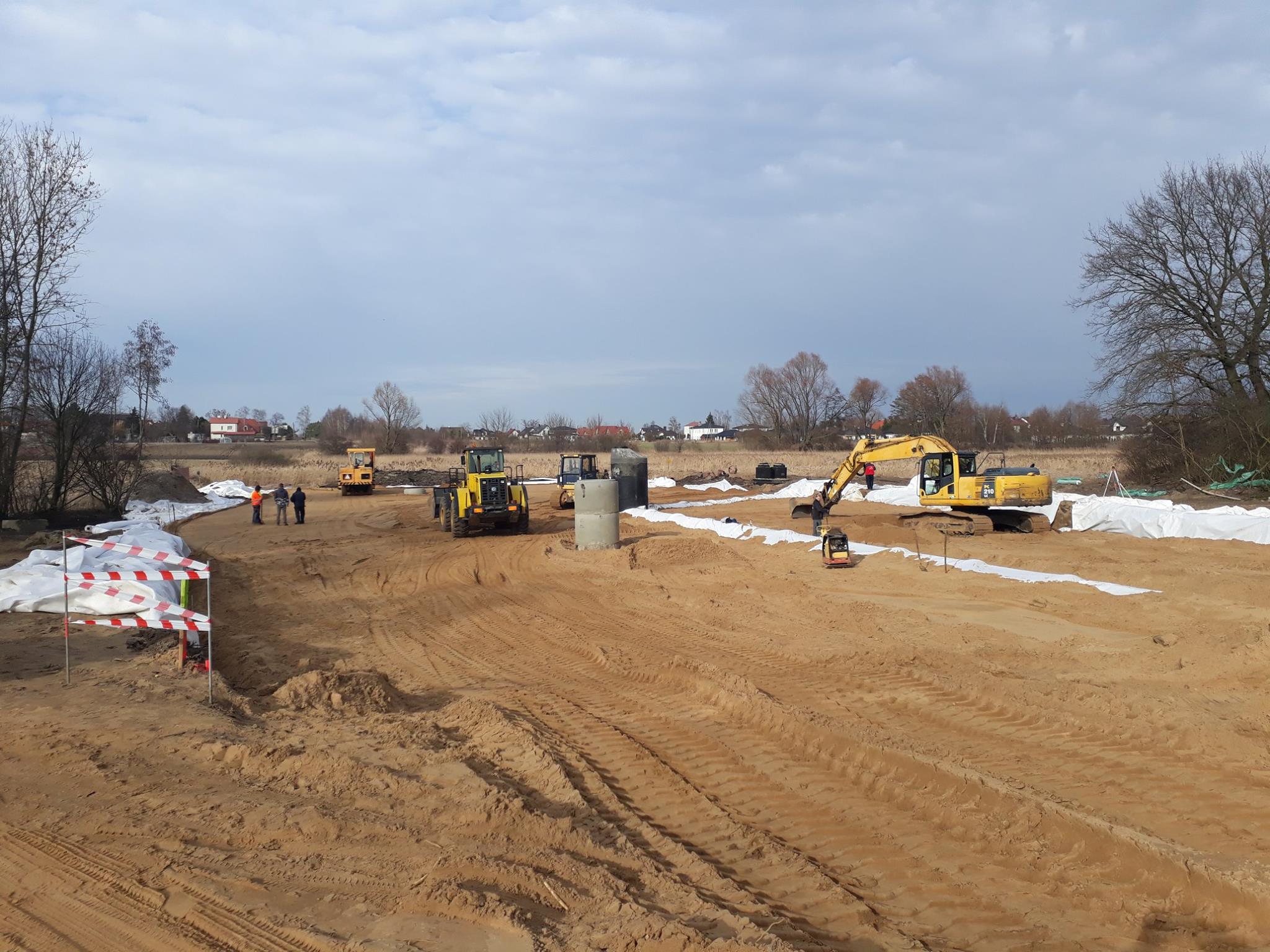 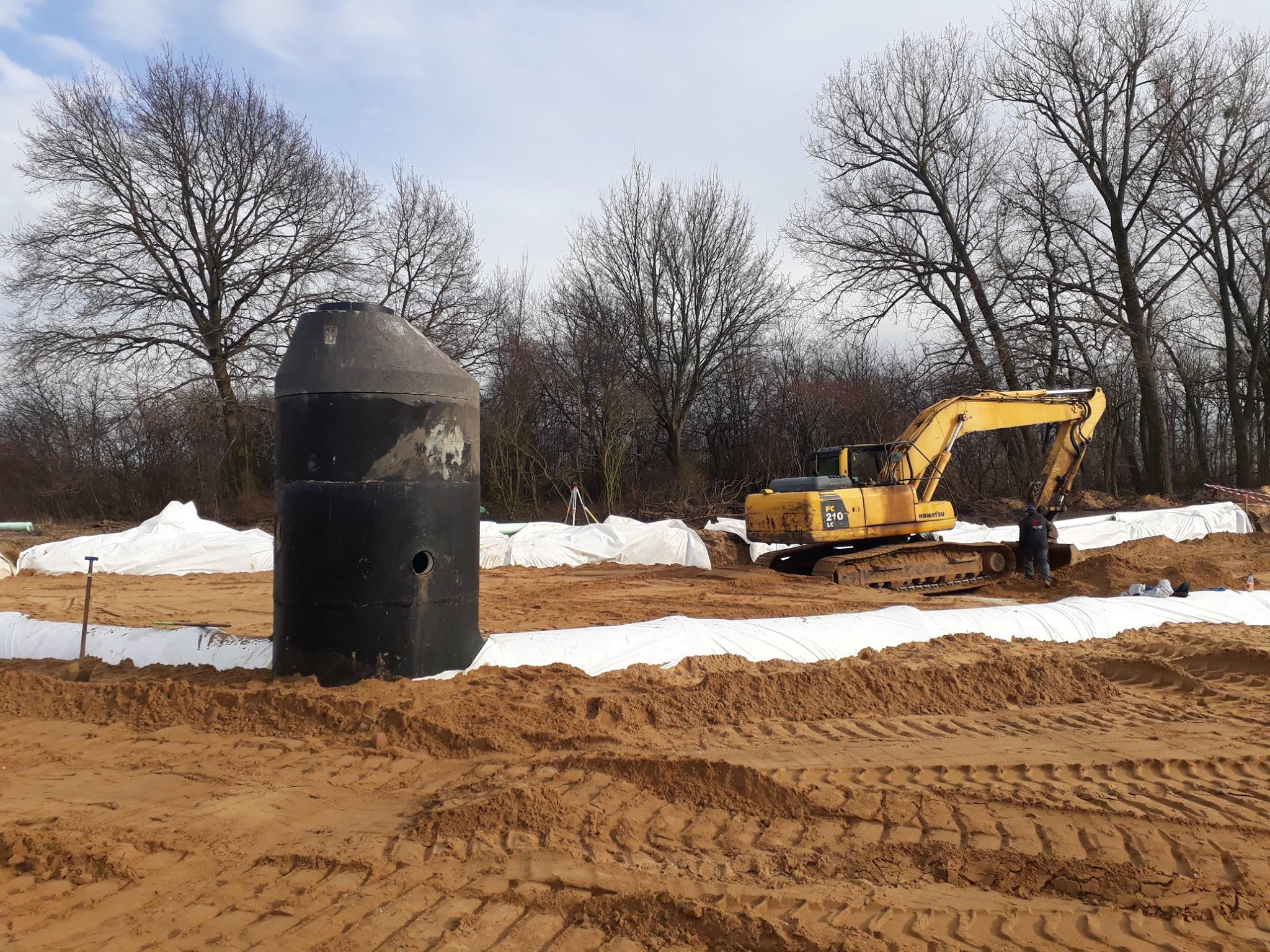 